Сценарий спортивного праздника для детей старшего дошкольного возраста«Здравствуй Лето»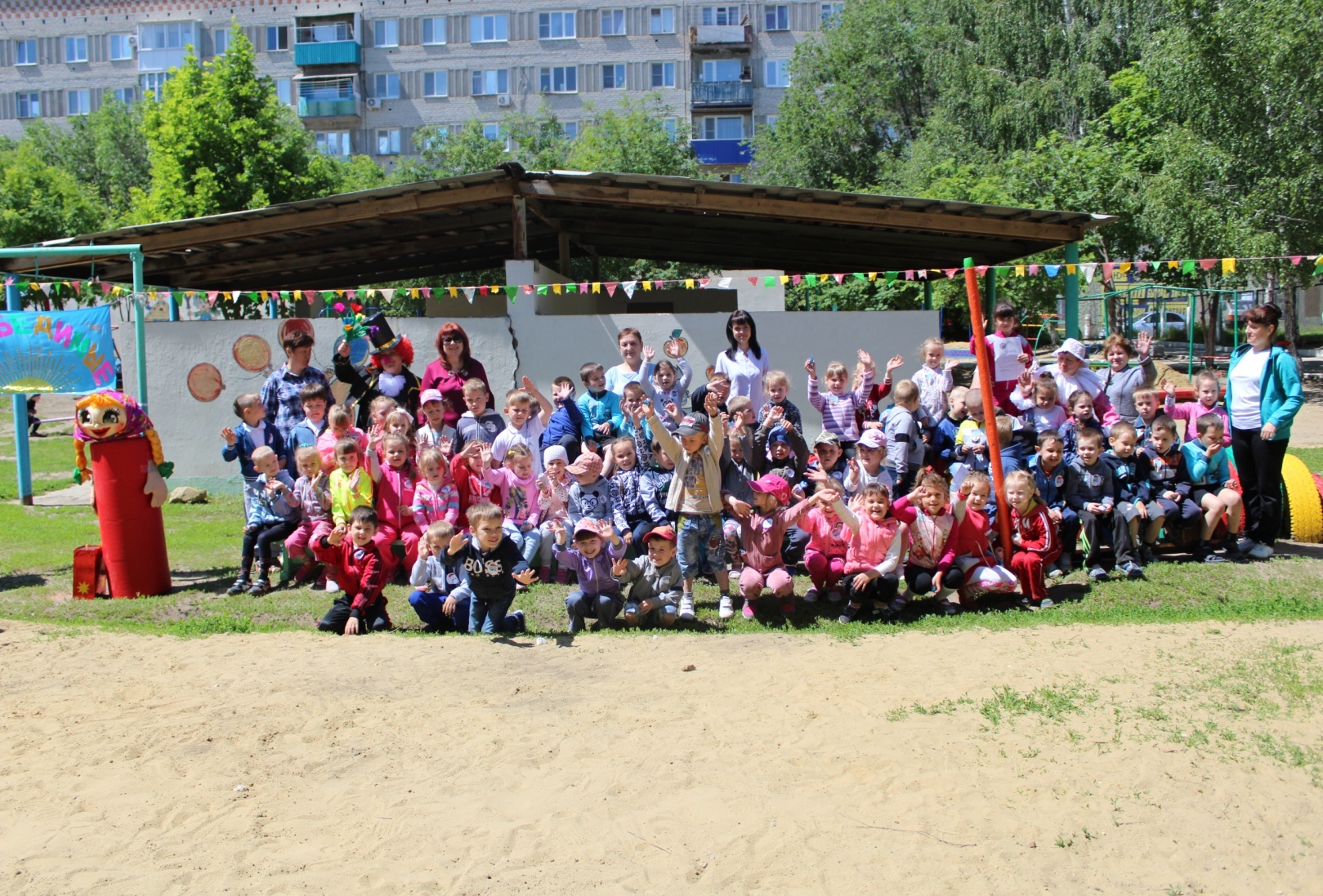 Организаторы: инструктор по физической культуре Камкина Т.И.                              воспитатель Соколова Е.Н.Дата: 1.06.2016г.Время проведения: 45 мин.Место: спортивная площадка на участке дет/сада.Количество детей: 60 воспитанников.Одежда: спортивная форма.г.Вольск -2016г.Цель: создание праздничного настроения и развитие двигательной активности у воспитанников.Задачи: 1. Обогатить и расширить представления детей о Дне защиты детей посредством                       совместной музыкально - игровой деятельности.                 2. Развивать внимание, творческие способности, логическое мышление,                      ловкость и быстроту, умение действовать по сигналу.                 3. Воспитывать дружеские взаимоотношения между детьми, доброжелательное                      отношение к герою - персонажу, вызвать желание                      ему помочь.Средства: 
скамейки (3 штуки);
воздушные шары;3 фитбольных мяча;
3 корзинки;3 цветка пазла;
рыбки на магнитах;3 удочки с магнитами;
бассейн маленького размера;3 мяча;муляжи ягод и грибов;
3 самоката;
верёвка длиной примерно 10-15 м;
магнитофон с записями детских песен, песен из мультфильмов.
Способы: конкурсы, эстафеты, сюрпризный момент, использование загадок, стихов о лете, художественного творчества, музыки и весёлых танцев.
Оформление участка: участок украшен флажками, цветами и воздушными шарами.
Участники досуга: 2ведущих, дети из 3х групп, Фокус – Мокус, поросёнок Фунтик.

Ход развлечения:Под марш на спортивную площадку выходят три команды.Ведущий 1:      - Здравствуйте дорогие ребята! Какая прекрасная пора – детство! В 
                             этот день, 1 июня, во всём мире отмечают праздник «День защиты                               детей». В это день хочется пожелать всем детям мира, добра и счастья.                            И отметим его мы  спортивным праздником под названием «Здравствуй                             Лето».Первый день цветного лета
Вместе нас собрал, друзья,
Праздник детства, песен, света
Праздник мира и добра!Ведущий 2:        - Всё у Вас в порядке? Все здоровы? К играм и соревнованиям все                                готовы? Разрешите представить Вам наше уважаемое жюри:                                Заведующий дет/садом – Чалова В.В.                               Заместитель заведующей по ВМР- Шилова Т.Б.                               Медицинская сестра – Мамолина В.Ю.                               Участники  соревнований:                               группа «Дюймовочка» капитан команды – Евдоков Ваня «Капитошки»девиз: «Капитошки у руля не сдаются ни когда»                              группа «Незнайка» капитан команды – Варламов Егор «Ну – погоди»                     девиз: «Если другой отряд впереди, мы ему скажем ну – погоди»                              группа «Красная Шапочка» капитан команды – Калибердин Спартак                           «Дельфины»      девиз: «Дельфин всегда плывёт вперёд и никогда не                            устаёт»
На площадку в слезах вбегает поросёнок Фунтик.Поросёнок Фунтик:    - Здравствуйте, ребята. Помогите мне, пожалуйста, за мной                                            гонится злая госпожа Белладонна. Она хочет заставить меня                                            обманывать детей. Я хочу к дядюшке Фокусу - Мокусу, но не                                             знаю, как его найти.Ведущий 1:       - Бедный поросёнок. Ты такой же маленький, как и наши ребята. Никто                               не имеет права совершать над детьми насилие и обижать их. Конечно,                               мы с ребятами тебе поможем. Правда, ребята? (да)Ведущий 2:       - Не бойся Белладонны. Мы тебя защитим. А дядюшку Фокуса – Мокуса                               мы отыщем вместе.
Поросёнок Фунтик:     - Вот спасибо. А можно у вас узнать, что это вы здесь собрались?
Ведущий 1:       - 1 июня  называют «Днём защиты детей». Мы собрались здесь что бы                               отметить праздник «Здравствуй Лето».Поросёнок Фунтик:   - Какое доброе название у праздника. Как хорошо, что детей                                          защитят, и никто их не обидит. Интересно, как вы его будете                                          отмечать?
Ведущий 2:       - Будем соревноваться. Победят самые быстрые, ловкие и умелые.                              Все собрались? Все здоровы? Бегать и играть готовы?                              Ну, тогда подтянись, на разминку становись!Музыкально-спортивная разминка «Что такое Лето?»Дети гр. «Дюймовочка»      - Лето, лето к нам пришло!
Стало сухо и тепло.
По дорожке прямиком
Ходят ножки босиком.

Красным, синим, жёлтым цветом 
На лугах цветы растут. 
Много мёда этим летом 
Пчёлы в ульи принесут. Ведущий 1:                      1. Эстафета «Собери цветок»                                           Собираем цветок как пазл. (6 детей)Ведущий 2:                - Отгадайте ребятки,                                          Приходите летом в лес!
                                         Там мы созреваем, 
                                         Из-под листиков в траве 
                                         Головой киваем, 
                                         Объеденье - шарики, 
                                         Красные фонарики.
2. Эстафета «В лес по ягоды»                                           Дети с корзиночкой бегут к лугу, берут ягодку, кладут её в                                            корзину и бегут обратно передав корзину следующему, а ягодку                                           берут себе. (6детей)Ведущий 1:                     -Отчего так много света, отчего вдруг так тепло.                                            От того, что это – лето на три месяца пришло.Игра «Солнышко и дождик»                                           Играем 2 раза (девочки и мальчики)                                           Под музыку дети бегают по площадке. С  окончанием музыку                                            дети прячутся под зонт своего воспитателя.Ведущий 2:                      - Солнце, воздух и вода, наши лучшие друзья!3. Эстафета «Плаваем с кругом»Ведущий 1:                      4. Эстафета «Рыбалка»Ведущий 2:                      5. Эстафеты с мячом.                                            а) передача мяча в шеренге ;                                            б) передача мяча в колонне над головой;                                            в) передача мяча в колонне между ног.Дети гр. «Незнайка»              - Он большой с двумя ногами, я зажму его ногами.                                                       Я люблю на нём скакать, спину, мышцы разминать.                                                      Не забьёшь в ворота гол все зовут его фитболВедущий 1:                      6. Эстафета «Попрыгаем на мячах»Дети гр. «Красная Шапочка»     - У меня есть чудо – круг, под названьем хула-хуп.                                                             Вы его друзья возьмите, и крутите, и вертите!Ведущий 2:                      7. Эстафета «Кто дольше прокрутит обруч?»Фокус – Мокус:      - Здравствуйте, ребята. Не видели ли вы поросёнка Фунтика?
Поросёнок Фунтик:     -Дядюшка Мокус, да я же здесь! Как я рад, что ты нашёлся!
/поросёнок обнимает Фокуса – Мокуса/

Фокус – Мокус:      - И я рад, что мы встретились. Что ты здесь с ребятами делаешь?
Поросёнок Фунтик:       -Да мы с ребятами отмечаем праздник - День защиты детей.
Фокус – Мокус:          -Значит, сегодня такой замечательный день! Поздравляю! А                                         сколько у тебя, поросёнок, появилось друзей! Я рад за тебя.                                        Никакая злая Белладонна теперь тебе не страшна. Поросёнок Фунтик:       - Фокус –Мокус,  а сделай какой нибудь сюрприз для моих                                                                           новых друзей.Фокус – Мокус:          - С удовольствием покажу им фокусы.
Ведущие :                Подведение итогов и награждение.Ведущий 1:                      - Наш праздник подошёл к концу,                                             Всем спасибо за вниманье, за задор и звонкий смех,                                             За огонь соревнованья обеспечивший успех.